DO / ATTN: PREZES URZĘDU LOTNICTWA CYWILNEGO RP 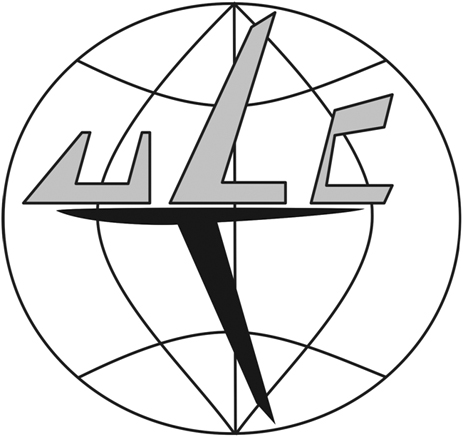 PRESIDENT OF CIVIL AVIATION AUTHORITY OF THE ADRES / ADDRESS:	UL. MARCINA FLISA 2, 02-247 WARSZAWAKONTAKT / CONTACT DETAILS: WYDZIAŁ PRZEWOZÓW LOTNICZYCH / TRAFFIC RIGHTS DIVISIONNR TEL. / PHONE NUMBER:	+48 22 520 73 09; +48 22 520 73 91; +48 22 520 73 20NR FAKSU / FAX NUMBER:	+48 22 520 73 53ADRES E- MAIL / E-MAIL ADDRESS: TRAFFICRIGHTS@ULC.GOV.PL__________________________________________________________________________________________WNIOSEK O WYDANIE ZEZWOLENIA EKSPLOATACYJNEGO NA WYKONYWANIE REGULARNEGO PRZEWOZU LOTNICZEGOAPPLICATION FOR OPERATING PERMIT – SCHEDULED COMMERCIAL FLIGHTSZgodnie z art. 193 ust. 1 oraz art. 194 ust. 2  ustawy z dnia 3 lipca 2002 r. – Prawo lotnicze (Dz. U. z 2013 r. poz. 1393 z późn. zm) zwracam się z prośbą o wydanie zezwolenia na wykonanie przewozu lotniczego na trasach do/z Rzeczypospolitej Polskiej.On the basis of article 193 item 1 and article 194 item 2 of the Polish Aviation Act of 3rd July 2002 (Journal of Law of 2013, item 1393 as amended) I hereby apply for permission to perform air carriage on the routes to/from the Republic of Poland.WNIOSEK O ZEZWOLENIE NALEŻY SKŁADAĆ, WYŁĄCZNIE ZA POŚREDNICTWEM FAKSU LUB OSOBIŚCIE W SIEDZIBIE URZĘDU LOTNICTWA CYWILNEGO, NIE PÓŹNIEJ NIŻ NA 30 DNI PRZED ROZPOCZĘCIEM PRZEWOZÓW / APPLICATION FOR PERMISSION MUST BE PLACED, ONLY VIA FAX OR IN PERSON AT CIVIL AVIATION AUTHORITY, NO LATER THAN 30 days before the first flight.LOTY PRYWATNE (NIEZAROBKOWE DLA PRZEWOŹNIKA LOTNICZEGO) NIE WYMAGAJĄ ZEZWOLENIA PREZESA URZĘDU LOTNICTWA CYWILNEGO / PRIVATE FLIGHTS (NON-REVENUE TO THE AIR CARRIER) DO NOT REQUIRE PERMISSION OF PRESIDENT OF CIVIL AVIATION AUTHORITYINFORMACJE O PRZEWOŹNIKU /AIR CARRIER INFORMATIONINFORMACJE O PRZEWOŹNIKU /AIR CARRIER INFORMATIONNAZWA PRZEWOŹNIKA / AIR CARRIER NAME:SIEDZIBA I ADRES PRZEWOŹNIKA / AIR CARRIER ADDRESS:PAŃSTWO REJESTRACJI PRZEWOŹNIKA / COUNTRY OF REGISTRATION:KOD IATA/ICAO / IATA/ICAO CODE:SZCZEGÓŁY DOTYCZĄCE LOTU / FLIGHT DETAILSSZCZEGÓŁY DOTYCZĄCE LOTU / FLIGHT DETAILSSZCZEGÓŁY DOTYCZĄCE LOTU / FLIGHT DETAILSSZCZEGÓŁY DOTYCZĄCE LOTU / FLIGHT DETAILSSZCZEGÓŁY DOTYCZĄCE LOTU / FLIGHT DETAILSSZCZEGÓŁY DOTYCZĄCE LOTU / FLIGHT DETAILS1. RODZAJ PRZEWOZU / TYPE OF CARRIAGE1. RODZAJ PRZEWOZU / TYPE OF CARRIAGE1. RODZAJ PRZEWOZU / TYPE OF CARRIAGE1. RODZAJ PRZEWOZU / TYPE OF CARRIAGE1. RODZAJ PRZEWOZU / TYPE OF CARRIAGE1. RODZAJ PRZEWOZU / TYPE OF CARRIAGEPASAŻERSKI (+ BAGAŻ) / PASSENGER (+ BAGGAGE):PASAŻERSKI (+ BAGAŻ) / PASSENGER (+ BAGGAGE):PASAŻERSKI (+ BAGAŻ) / PASSENGER (+ BAGGAGE):PASAŻERSKI (+ BAGAŻ) / PASSENGER (+ BAGGAGE): TAK / YES NIE / NOPOCZTA / MAIL:POCZTA / MAIL:POCZTA / MAIL:POCZTA / MAIL: TAK / YES NIE / NOTOWAROWY / CARGO:TOWAROWY / CARGO:TOWAROWY / CARGO:TOWAROWY / CARGO: TAK / YES NIE / NO3. CZĘSTOTLIWOŚĆ LOTÓW / FREQUENCY OF FLIGHTS3. CZĘSTOTLIWOŚĆ LOTÓW / FREQUENCY OF FLIGHTS3. CZĘSTOTLIWOŚĆ LOTÓW / FREQUENCY OF FLIGHTS3. CZĘSTOTLIWOŚĆ LOTÓW / FREQUENCY OF FLIGHTS3. CZĘSTOTLIWOŚĆ LOTÓW / FREQUENCY OF FLIGHTS3. CZĘSTOTLIWOŚĆ LOTÓW / FREQUENCY OF FLIGHTSLP / ITEMDATY OPERACJI / DATES OF FLIGHTSNR LOTÓW / FLIGHT NUMBERSTRASY I CZASY OPERACJI W PORTACH LOTNICYCH / ROUTES AND TIMES OF OPERATION AT AIRPORTSTRASY I CZASY OPERACJI W PORTACH LOTNICYCH / ROUTES AND TIMES OF OPERATION AT AIRPORTSTRASY I CZASY OPERACJI W PORTACH LOTNICYCH / ROUTES AND TIMES OF OPERATION AT AIRPORTS1.STATKI POWIETRZNE / AIRCRAFTSTATKI POWIETRZNE / AIRCRAFTTYPY STATKÓW POWIETRZNYCH / TYPES OF AIRCRAFT:POJEMNOŚĆ STATKÓW POWIETRZNYCH (MAKSYMALNA LICZBA MIEJSC PASAŻERSKICH – W PRZYPADKU PRZEWOZÓW PASAŻERSKICH; MAKSYMALNA MASA STARTOWA SAMOLOTU – W PRZYPADKU PRZEWOZÓW TOWAROWYCH) / AIRCRAFT CAPACITY (MAXIMUM NUMBER OF PASSENGER SEATS – IN CASE OF PASSENGER FLIGHTS; MAXIMUM TAKE-OFF WEIGHT – IN CASE OF CARGO FLIGHTS):ZNAKI REJESTRACYJNE STATKÓW POWIETRZNYCH (RÓWNIEŻ ZAPASOWYCH – JEŚLI KONIECZNE) / AIRCRAFT REGISTRATION MARKS (ALSO SUBSTITUTE AIRCRAFT – IF APPLICABLE):DANE OSOBY SKŁADAJĄCEJ WNIOSEK / DETAILS OF THE PERSON SUBMITTING THE APPLICATIONDANE OSOBY SKŁADAJĄCEJ WNIOSEK / DETAILS OF THE PERSON SUBMITTING THE APPLICATIONDANE OSOBY SKŁADAJĄCEJ WNIOSEK / DETAILS OF THE PERSON SUBMITTING THE APPLICATIONDANE OSOBY SKŁADAJĄCEJ WNIOSEK / DETAILS OF THE PERSON SUBMITTING THE APPLICATIONIMIĘ I NAZWISKO / FULL NAME:NR TELEFONU / TELEPHONE NUMBER:NR FAKSU / FAX NUMBER:ADRES E-MAIL / E-MAIL ADDRESS:OSOBA SKŁADAJĄCA WNIOSEK JEST / THE PERSON SUBMITTING THE APPLICATION IS:OSOBA SKŁADAJĄCA WNIOSEK JEST / THE PERSON SUBMITTING THE APPLICATION IS:OSOBA SKŁADAJĄCA WNIOSEK JEST / THE PERSON SUBMITTING THE APPLICATION IS:OSOBA SKŁADAJĄCA WNIOSEK JEST / THE PERSON SUBMITTING THE APPLICATION IS: UPRAWNIONYM PRACOWNIKIEM PRZEWOŹNIKA LOTNICZEGO / EMPOWERED EMPLOYEE OF THE FOREIGN AIR CARRIER UPRAWNIONYM PRACOWNIKIEM PRZEWOŹNIKA LOTNICZEGO / EMPOWERED EMPLOYEE OF THE FOREIGN AIR CARRIER<-- LUB / OR --> PEŁNOMOCNIKIEM REPREZENTUJĄCYM PRZEWOŹNIKA LOTNICZEGO, ZAMIESZKAŁYM NA TERYTORIUM POLSKI / THE PROXY REPRESENTING THE AIR CARRIER, RESIDING IN POLANDOŚWIADCZENIE / STATEMENTOŚWIADCZAM, IŻ WSZELKIE DANE ZAWARTE W NINIEJSZYM WNIOSKU SĄ AKTUALNE NA DZIEŃ ZŁOŻENIA WNIOSKU ORAZ ZGODNE Z PRAWDĄ. POTWIERDZAM JEDNOCZEŚNIE, IŻ JESTEM OSOBA NALEŻYCIE UMOCOWANĄ DO SKŁADANIA OŚWIADCZEŃ WOLI W IMIENIU PRZEWOŹNIKA LOTNICZEGO, O KTÓRYM MOWA W USTĘPIE I NINIEJSZEGO WNIOSKU.I DECLARE THAT ALL INFORMATION CONTAINED IN THIS APPLICATION IS VALID, CORRECT AND TRUE AS OF THE DAY OF ITS SUBMISSION. I ALSO CONFIRM THAT I AM DULY EMPOWERED TO MAKE BINDING STATEMENTS ON BEHALF OF THE AIR CARRIER MENTIONED IN POINT I OF THIS APPLICATION.……………………………………DATA / DATE…………………………………………………………………………………………….PODPIS OSOBY UPRAWNIONEJ DO ZŁOŻENIA WNIOSKU / SIGNATURE OF THE PERSON DULY EMPOWERED TO SUBMIT THIS APPLICATION